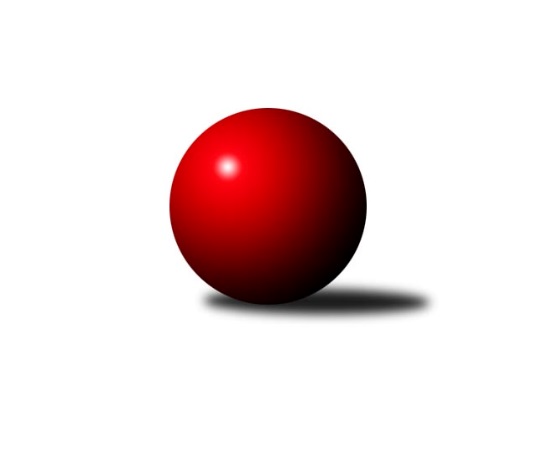 Č.9Ročník 2010/2011	13.11.2010Nejlepšího výkonu v tomto kole: 2646 dosáhlo družstvo: TJ Tatran Litovel ˝A˝Severomoravská divize 2010/2011Výsledky 9. kolaSouhrnný přehled výsledků:TJ  Odry ˝A˝	- TJ Sokol Bohumín ˝A˝	10:6	2571:2558		13.11.KK Minerva Opava ˝A˝	- TJ VOKD Poruba ˝A˝	14:2	2517:2429		13.11.TJ Sokol Sedlnice ˝A˝	- Sokol Přemyslovice ˝B˝	6:10	2500:2502		13.11.TJ  Krnov ˝B˝	- TJ Horní Benešov ˝C˝	12:4	2461:2402		13.11.KK Hranice ˝A˝	- TJ Horní Benešov ˝B˝	14:2	2615:2474		13.11.TJ Jiskra Rýmařov ˝A˝	- SKK Ostrava ˝A˝	6:10	2595:2601		13.11.KK Šumperk ˝B˝	- TJ Tatran Litovel ˝A˝	6:10	2617:2646		13.11.Tabulka družstev:	1.	TJ  Odry ˝A˝	9	7	0	2	100 : 44 	 	 2578	14	2.	Sokol Přemyslovice ˝B˝	9	7	0	2	94 : 50 	 	 2510	14	3.	KK Minerva Opava ˝A˝	9	7	0	2	92 : 52 	 	 2537	14	4.	TJ Tatran Litovel ˝A˝	9	7	0	2	84 : 60 	 	 2569	14	5.	SKK Ostrava ˝A˝	9	7	0	2	79 : 65 	 	 2548	14	6.	KK Šumperk ˝B˝	9	5	1	3	83 : 61 	 	 2537	11	7.	TJ  Krnov ˝B˝	9	4	0	5	65 : 79 	 	 2439	8	8.	TJ Sokol Sedlnice ˝A˝	9	3	1	5	64 : 80 	 	 2515	7	9.	TJ Sokol Bohumín ˝A˝	9	3	0	6	68 : 76 	 	 2517	6	10.	TJ Jiskra Rýmařov ˝A˝	9	3	0	6	64 : 80 	 	 2517	6	11.	TJ Horní Benešov ˝C˝	9	2	1	6	55 : 89 	 	 2517	5	12.	TJ Horní Benešov ˝B˝	9	2	1	6	55 : 89 	 	 2481	5	13.	KK Hranice ˝A˝	9	2	0	7	55 : 89 	 	 2485	4	14.	TJ VOKD Poruba ˝A˝	9	2	0	7	50 : 94 	 	 2482	4Podrobné výsledky kola:	 TJ  Odry ˝A˝	2571	10:6	2558	TJ Sokol Bohumín ˝A˝	Stanislav Ovšák	 	 216 	 225 		441 	 2:0 	 429 	 	205 	 224		Lucie Holeszová	Karel Chlevišťan	 	 208 	 223 		431 	 0:2 	 444 	 	237 	 207		Vladimír Šipula	Miroslav Dimidenko	 	 205 	 209 		414 	 2:0 	 409 	 	198 	 211		Jaromír Piska	Zdeněk Šíma	 	 195 	 207 		402 	 0:2 	 416 	 	214 	 202		Aleš Kohutek	Jaroslav Lušovský	 	 214 	 217 		431 	 0:2 	 432 	 	215 	 217		Fridrich Péli	Petr Dvorský	 	 227 	 225 		452 	 2:0 	 428 	 	209 	 219		Petr Kuttlerrozhodčí: Nejlepší výkon utkání: 452 - Petr Dvorský	 KK Minerva Opava ˝A˝	2517	14:2	2429	TJ VOKD Poruba ˝A˝	Zdeněk Chlopčík	 	 208 	 194 		402 	 2:0 	 389 	 	183 	 206		Petr Basta	Petr Luzar	 	 210 	 197 		407 	 2:0 	 402 	 	197 	 205		Jan Mika	Aleš Fischer	 	 216 	 204 		420 	 2:0 	 407 	 	202 	 205		Ladislav Mika	Josef Plšek	 	 206 	 209 		415 	 0:2 	 418 	 	216 	 202		Ivo Marek	Luděk Slanina	 	 215 	 211 		426 	 2:0 	 404 	 	188 	 216		Petr Brablec	Vladimír Heiser	 	 218 	 229 		447 	 2:0 	 409 	 	222 	 187		Rostislav Barešrozhodčí: Nejlepší výkon utkání: 447 - Vladimír Heiser	 TJ Sokol Sedlnice ˝A˝	2500	6:10	2502	Sokol Přemyslovice ˝B˝	Stanislav Brejcha	 	 208 	 210 		418 	 0:2 	 427 	 	215 	 212		Jiří Šoupal	Adam Chvostek	 	 184 	 201 		385 	 0:2 	 415 	 	208 	 207		Zdeněk Grulich	Jan Stuchlík	 	 204 	 206 		410 	 0:2 	 433 	 	208 	 225		Jan Sedláček	Rostislav Kletenský	 	 205 	 214 		419 	 2:0 	 401 	 	206 	 195		Milan Dvorský	Břetislav Mrkvica	 	 221 	 223 		444 	 2:0 	 425 	 	211 	 214		Eduard Tomek	Ivo Stuchlík	 	 190 	 234 		424 	 2:0 	 401 	 	195 	 206		Zdeněk Pečrozhodčí: Nejlepší výkon utkání: 444 - Břetislav Mrkvica	 TJ  Krnov ˝B˝	2461	12:4	2402	TJ Horní Benešov ˝C˝	Vladimír Vavrečka	 	 221 	 212 		433 	 2:0 	 402 	 	213 	 189		Vladislav Pečinka	František Vícha	 	 192 	 207 		399 	 2:0 	 380 	 	200 	 180		Michal Rašťák	Miluše Rychová	 	 202 	 201 		403 	 2:0 	 387 	 	180 	 207		Michael Dostál	Martin Weiss	 	 210 	 190 		400 	 0:2 	 414 	 	211 	 203		Zdeněk Černý	Stanislav Kopal	 	 199 	 209 		408 	 0:2 	 411 	 	201 	 210		Zbyněk Černý	Petr Vaněk	 	 202 	 216 		418 	 2:0 	 408 	 	203 	 205		Tomáš Černýrozhodčí: Nejlepší výkon utkání: 433 - Vladimír Vavrečka	 KK Hranice ˝A˝	2615	14:2	2474	TJ Horní Benešov ˝B˝	Dalibor Vinklar	 	 227 	 224 		451 	 2:0 	 447 	 	223 	 224		Bohuslav Čuba	Vladimír Hudec	 	 247 	 222 		469 	 2:0 	 381 	 	200 	 181		Zdeněk Kment	Karel Pitrun	 	 192 	 219 		411 	 0:2 	 443 	 	227 	 216		Michal Blažek	Kamil Bartoš	 	 195 	 248 		443 	 2:0 	 374 	 	181 	 193		Robert Kučerka	Petr  Pavelka st	 	 194 	 219 		413 	 2:0 	 405 	 	215 	 190		Jindřich Dankovič	Petr  Pavelka ml	 	 217 	 211 		428 	 2:0 	 424 	 	199 	 225		Petr Dankovičrozhodčí: Nejlepší výkon utkání: 469 - Vladimír Hudec	 TJ Jiskra Rýmařov ˝A˝	2595	6:10	2601	SKK Ostrava ˝A˝	Josef Pilatík	 	 219 	 199 		418 	 2:0 	 374 	 	203 	 171		Dan  Šodek	Romana Valová	 	 215 	 214 		429 	 0:2 	 436 	 	213 	 223		Libor Tkáč	Martin Mikeska	 	 213 	 209 		422 	 2:0 	 417 	 	211 	 206		Jan Polášek	David Hampl	 	 207 	 211 		418 	 0:2 	 453 	 	218 	 235		Jiří Trnka	Jaroslav Tezzele	 	 225 	 215 		440 	 2:0 	 421 	 	206 	 215		Miroslav Pytel	Milan Dědáček	 	 223 	 245 		468 	 0:2 	 500 	 	259 	 241		Petr Holasrozhodčí: Nejlepší výkon utkání: 500 - Petr Holas	 KK Šumperk ˝B˝	2617	6:10	2646	TJ Tatran Litovel ˝A˝	Milan Vymazal	 	 211 	 223 		434 	 2:0 	 400 	 	202 	 198		Jiří Kráčmar	Michal Strachota	 	 236 	 223 		459 	 2:0 	 442 	 	207 	 235		Miroslav Talášek	Gustav Vojtek *1	 	 194 	 213 		407 	 0:2 	 440 	 	212 	 228		František Baleka	Pavel Heinisch	 	 212 	 207 		419 	 0:2 	 493 	 	263 	 230		Petr Axman	Petr Matějka	 	 238 	 220 		458 	 2:0 	 427 	 	191 	 236		Tomáš Truxa *2	Jaroslav Vymazal	 	 218 	 222 		440 	 0:2 	 444 	 	218 	 226		Kamil Axmanrozhodčí: střídání: *1 od 64. hodu Jan Semrád, *2 od 24. hodu Jiří ČamekNejlepší výkon utkání: 493 - Petr AxmanPořadí jednotlivců:	jméno hráče	družstvo	celkem	plné	dorážka	chyby	poměr kuž.	Maximum	1.	Milan Dědáček 	TJ Jiskra Rýmařov ˝A˝	445.33	296.9	148.5	1.8	6/6	(483)	2.	Petr Holas 	SKK Ostrava ˝A˝	445.29	295.3	150.0	2.6	6/6	(500)	3.	Pavel Martinec 	KK Minerva Opava ˝A˝	443.25	299.3	144.0	3.3	4/5	(465)	4.	Vladimír Heiser 	KK Minerva Opava ˝A˝	442.68	299.3	143.4	3.5	5/5	(474)	5.	Ivo Stuchlík 	TJ Sokol Sedlnice ˝A˝	442.16	294.6	147.5	3.4	5/5	(467)	6.	Jiří Trnka 	SKK Ostrava ˝A˝	441.79	295.2	146.6	2.0	6/6	(455)	7.	Petr Dvorský 	TJ  Odry ˝A˝	441.10	298.4	142.7	3.2	4/5	(464)	8.	Petr Axman 	TJ Tatran Litovel ˝A˝	439.70	300.6	139.1	4.3	5/6	(493)	9.	Kamil Axman 	TJ Tatran Litovel ˝A˝	439.60	300.3	139.3	4.0	5/6	(456)	10.	Jiří Čamek 	TJ Tatran Litovel ˝A˝	439.50	295.7	143.9	4.3	5/6	(462)	11.	Petr  Pavelka ml 	KK Hranice ˝A˝	437.40	292.2	145.2	4.7	5/5	(491)	12.	Ladislav Janáč 	TJ Jiskra Rýmařov ˝A˝	437.17	294.2	143.0	2.8	6/6	(456)	13.	Jan Šebek 	TJ  Odry ˝A˝	434.25	291.1	143.1	4.3	4/5	(454)	14.	Bohuslav Čuba 	TJ Horní Benešov ˝B˝	433.17	293.5	139.7	3.0	6/6	(454)	15.	Martin Skopal 	TJ VOKD Poruba ˝A˝	432.85	292.0	140.9	3.2	5/6	(458)	16.	Eduard Tomek 	Sokol Přemyslovice ˝B˝	432.10	298.3	133.9	3.9	5/5	(468)	17.	Jaroslav Lušovský 	TJ  Odry ˝A˝	431.80	294.8	137.0	5.3	5/5	(460)	18.	Zbyněk Černý 	TJ Horní Benešov ˝C˝	431.42	290.6	140.8	3.5	6/6	(469)	19.	Vladimír Šipula 	TJ Sokol Bohumín ˝A˝	430.71	298.5	132.2	5.5	6/6	(449)	20.	Luděk Slanina 	KK Minerva Opava ˝A˝	429.84	286.1	143.7	2.3	5/5	(456)	21.	Stanislav Ovšák 	TJ  Odry ˝A˝	429.84	297.2	132.7	2.7	5/5	(459)	22.	František Baleka 	TJ Tatran Litovel ˝A˝	429.50	297.7	131.8	5.7	5/6	(467)	23.	Tomáš Černý 	TJ Horní Benešov ˝C˝	429.44	296.2	133.3	5.3	6/6	(463)	24.	Pavel Heinisch 	KK Šumperk ˝B˝	429.32	293.6	135.8	5.6	5/5	(485)	25.	Stanislav Brejcha 	TJ Sokol Sedlnice ˝A˝	427.90	289.7	138.3	4.2	5/5	(455)	26.	Libor Tkáč 	SKK Ostrava ˝A˝	427.17	294.9	132.3	4.1	6/6	(438)	27.	Aleš Kohutek 	TJ Sokol Bohumín ˝A˝	426.58	294.4	132.2	3.9	6/6	(450)	28.	Miroslav Dimidenko 	TJ  Odry ˝A˝	425.84	288.8	137.0	4.2	5/5	(453)	29.	Zdeněk Grulich 	Sokol Přemyslovice ˝B˝	425.35	288.5	136.9	5.1	5/5	(473)	30.	Petr Vaněk 	TJ  Krnov ˝B˝	424.52	288.3	136.2	5.4	5/5	(444)	31.	Zdeněk Černý 	TJ Horní Benešov ˝C˝	424.50	292.2	132.3	4.5	6/6	(456)	32.	Karel Chlevišťan 	TJ  Odry ˝A˝	424.36	287.5	136.8	3.0	5/5	(459)	33.	Milan Dvorský 	Sokol Přemyslovice ˝B˝	424.28	291.0	133.3	4.1	5/5	(455)	34.	Jan Stuchlík 	TJ Sokol Sedlnice ˝A˝	423.60	289.4	134.2	5.3	5/5	(457)	35.	Michal Strachota 	KK Šumperk ˝B˝	423.53	295.3	128.2	6.0	5/5	(459)	36.	Milan Vymazal 	KK Šumperk ˝B˝	423.50	288.1	135.4	4.4	5/5	(443)	37.	Petr Matějka 	KK Šumperk ˝B˝	423.48	283.1	140.4	4.2	5/5	(469)	38.	Fridrich Péli 	TJ Sokol Bohumín ˝A˝	422.50	290.6	132.0	6.6	5/6	(444)	39.	David Hampl 	TJ Jiskra Rýmařov ˝A˝	421.63	277.4	144.3	5.6	4/6	(453)	40.	Petr Kuttler 	TJ Sokol Bohumín ˝A˝	421.58	286.5	135.1	3.9	6/6	(446)	41.	Vladislav Pečinka 	TJ Horní Benešov ˝C˝	421.46	293.9	127.5	7.3	6/6	(464)	42.	Miroslav Pytel 	SKK Ostrava ˝A˝	420.58	292.9	127.7	5.3	6/6	(462)	43.	Jan Sedláček 	Sokol Přemyslovice ˝B˝	420.48	284.5	136.0	4.1	5/5	(472)	44.	Petr Brablec 	TJ VOKD Poruba ˝A˝	420.00	290.6	129.4	4.1	6/6	(450)	45.	Jiří Šoupal 	Sokol Přemyslovice ˝B˝	419.70	286.8	133.0	4.2	4/5	(449)	46.	Rostislav Bareš 	TJ VOKD Poruba ˝A˝	419.58	292.5	127.1	5.7	6/6	(451)	47.	František Vícha 	TJ  Krnov ˝B˝	419.45	279.5	140.0	5.8	5/5	(448)	48.	Petr Dankovič 	TJ Horní Benešov ˝B˝	419.44	286.4	133.1	4.5	6/6	(451)	49.	Jaroslav Tezzele 	TJ Jiskra Rýmařov ˝A˝	418.27	279.2	139.1	4.1	5/6	(466)	50.	Aleš Fischer 	KK Minerva Opava ˝A˝	417.08	293.4	123.7	5.2	5/5	(459)	51.	Jan Semrád 	KK Šumperk ˝B˝	416.94	288.8	128.1	5.7	4/5	(470)	52.	Jiří Kráčmar 	TJ Tatran Litovel ˝A˝	416.75	281.8	135.0	5.3	4/6	(445)	53.	Petr Rak 	TJ Horní Benešov ˝B˝	416.67	284.1	132.6	4.3	4/6	(437)	54.	Stanislav Brokl 	KK Minerva Opava ˝A˝	416.33	284.8	131.6	5.3	4/5	(448)	55.	Kamil Bartoš 	KK Hranice ˝A˝	415.85	289.9	126.0	5.6	5/5	(443)	56.	Petr  Pavelka st 	KK Hranice ˝A˝	414.56	286.0	128.6	5.4	5/5	(472)	57.	Ivo Marek 	TJ VOKD Poruba ˝A˝	412.75	283.2	129.6	5.3	6/6	(430)	58.	Michael Dostál 	TJ Horní Benešov ˝C˝	411.63	291.0	120.6	4.3	6/6	(439)	59.	Gustav Vojtek 	KK Šumperk ˝B˝	411.60	293.0	118.6	7.6	5/5	(446)	60.	Miroslav Mikulský 	TJ Sokol Sedlnice ˝A˝	411.00	288.3	122.8	6.8	5/5	(435)	61.	Lucie Holeszová 	TJ Sokol Bohumín ˝A˝	410.95	285.3	125.7	4.9	5/6	(436)	62.	Zdeněk Chlopčík 	KK Minerva Opava ˝A˝	410.85	287.6	123.3	4.2	4/5	(426)	63.	Jaromír Piska 	TJ Sokol Bohumín ˝A˝	410.58	289.8	120.8	8.2	6/6	(427)	64.	Ladislav Mika 	TJ VOKD Poruba ˝A˝	410.20	290.3	119.9	5.2	5/6	(423)	65.	Michal Blažek 	TJ Horní Benešov ˝B˝	409.55	288.2	121.4	7.5	5/6	(443)	66.	Jan Polášek 	SKK Ostrava ˝A˝	408.88	286.5	122.4	7.5	4/6	(435)	67.	Vladimír Hudec 	KK Hranice ˝A˝	407.70	285.6	122.1	6.6	5/5	(469)	68.	Robert Kučerka 	TJ Horní Benešov ˝B˝	404.20	279.5	124.7	7.3	5/6	(432)	69.	Miluše Rychová 	TJ  Krnov ˝B˝	403.88	279.2	124.7	5.0	5/5	(431)	70.	Zdeněk Kuna 	SKK Ostrava ˝A˝	403.20	286.5	116.7	7.7	5/6	(434)	71.	Jan Mika 	TJ VOKD Poruba ˝A˝	403.00	282.1	120.9	7.4	4/6	(414)	72.	Rostislav Kletenský 	TJ Sokol Sedlnice ˝A˝	401.38	285.2	116.2	5.4	4/5	(433)	73.	Martin Weiss 	TJ  Krnov ˝B˝	401.00	286.1	114.9	9.0	5/5	(438)	74.	Tomáš Truxa 	TJ Tatran Litovel ˝A˝	400.83	286.3	114.6	8.1	4/6	(433)	75.	Michal Rašťák 	TJ Horní Benešov ˝C˝	399.75	272.8	126.9	6.7	6/6	(442)	76.	Adam Chvostek 	TJ Sokol Sedlnice ˝A˝	399.33	277.5	121.8	7.5	4/5	(413)	77.	Jiří Terrich 	KK Hranice ˝A˝	399.27	286.7	112.5	8.6	5/5	(439)	78.	Pavel Jalůvka 	TJ  Krnov ˝B˝	397.75	275.6	122.1	6.6	4/5	(417)	79.	Vladimír Vavrečka 	TJ  Krnov ˝B˝	387.42	280.7	106.8	8.3	4/5	(433)		Jaroslav Vymazal 	KK Šumperk ˝B˝	448.63	297.6	151.0	2.6	2/5	(458)		Petr Kozák 	TJ Horní Benešov ˝B˝	445.00	296.0	149.0	5.0	1/6	(445)		Oldřich Pajchl 	Sokol Přemyslovice ˝B˝	445.00	297.0	148.0	2.5	1/5	(457)		Miroslav Talášek 	TJ Tatran Litovel ˝A˝	441.00	305.7	135.3	4.0	3/6	(442)		Marek Frydrych 	KK Hranice ˝A˝	440.00	288.0	152.0	4.5	2/5	(445)		Roman Šíma 	TJ  Odry ˝A˝	438.00	307.0	131.0	6.0	1/5	(438)		Stanislav Brosinger 	TJ Tatran Litovel ˝A˝	431.00	300.0	131.0	3.0	1/6	(431)		Romana Valová 	TJ Jiskra Rýmařov ˝A˝	429.00	285.0	144.0	3.0	1/6	(429)		Pavel Niesyt 	TJ Sokol Bohumín ˝A˝	429.00	292.0	137.0	6.0	1/6	(429)		Radek Foltýn 	SKK Ostrava ˝A˝	429.00	318.0	111.0	11.0	1/6	(429)		Štěpán Charník 	TJ Jiskra Rýmařov ˝A˝	428.00	286.0	142.0	5.7	3/6	(467)		Jiří Fiala 	TJ Tatran Litovel ˝A˝	428.00	293.0	135.0	4.0	1/6	(428)		Jakub Mokoš 	TJ Tatran Litovel ˝A˝	427.00	301.0	126.0	6.0	1/6	(427)		Pavel Gerlich 	SKK Ostrava ˝A˝	426.00	278.0	148.0	4.0	1/6	(426)		Martin Jindra 	TJ Tatran Litovel ˝A˝	423.17	296.5	126.7	5.0	3/6	(454)		Jaroslav Jedelský 	KK Šumperk ˝B˝	423.00	299.0	124.0	6.0	1/5	(423)		Marek Hampl 	TJ Jiskra Rýmařov ˝A˝	422.67	289.3	133.3	3.0	3/6	(432)		Jaromír Martiník 	TJ Horní Benešov ˝C˝	421.00	300.0	121.0	9.0	1/6	(421)		Petr Luzar 	KK Minerva Opava ˝A˝	419.17	289.3	129.8	4.3	2/5	(431)		Jaromír Čech 	TJ  Krnov ˝B˝	415.00	274.0	141.0	3.0	1/5	(415)		Michal Ihnát 	TJ Jiskra Rýmařov ˝A˝	413.75	293.8	120.0	8.5	2/6	(420)		Břetislav Mrkvica 	TJ Sokol Sedlnice ˝A˝	413.70	281.3	132.4	4.7	2/5	(444)		Zdeněk Žanda 	TJ Horní Benešov ˝B˝	412.67	282.0	130.7	8.3	3/6	(436)		Petr Chlachula 	TJ Jiskra Rýmařov ˝A˝	411.00	287.0	124.0	5.5	2/6	(423)		David Láčík 	TJ Horní Benešov ˝B˝	410.00	281.0	129.0	7.0	2/6	(410)		Josef Pilatík 	TJ Jiskra Rýmařov ˝A˝	410.00	281.3	128.7	3.0	3/6	(418)		Petr Basta 	TJ VOKD Poruba ˝A˝	408.00	283.5	124.5	6.0	2/6	(448)		Zdeněk Peč 	Sokol Přemyslovice ˝B˝	406.67	279.6	127.1	7.2	3/5	(458)		Karel Pitrun 	KK Hranice ˝A˝	406.50	274.7	131.8	4.3	3/5	(432)		Dalibor Vinklar 	KK Hranice ˝A˝	405.25	279.5	125.8	7.0	2/5	(451)		Martin Mikeska 	TJ Jiskra Rýmařov ˝A˝	405.00	282.3	122.7	4.0	1/6	(422)		Pavel Močár 	Sokol Přemyslovice ˝B˝	404.00	282.0	122.0	5.0	1/5	(404)		Zdeněk Šíma 	TJ  Odry ˝A˝	402.00	272.0	130.0	3.0	1/5	(402)		Dominik Tesař 	TJ Horní Benešov ˝B˝	401.00	270.0	131.0	7.0	1/6	(401)		Miroslav Sigmund 	TJ Tatran Litovel ˝A˝	401.00	278.0	123.0	7.0	1/6	(401)		Jaroslav Horáček 	TJ Jiskra Rýmařov ˝A˝	400.50	280.5	120.0	7.8	2/6	(411)		Zdeněk Kment 	TJ Horní Benešov ˝B˝	400.25	280.7	119.6	5.3	3/6	(444)		Vladimír Trojek 	TJ VOKD Poruba ˝A˝	399.44	286.1	113.3	8.6	3/6	(448)		David Čulík 	TJ Tatran Litovel ˝A˝	399.00	282.0	117.0	6.0	1/6	(399)		Jiří Brož 	TJ  Odry ˝A˝	399.00	291.0	108.0	9.0	1/5	(399)		Lada Péli 	TJ Sokol Bohumín ˝A˝	398.00	274.5	123.5	7.5	2/6	(429)		Josef Mikeska 	TJ Jiskra Rýmařov ˝A˝	394.50	277.5	117.0	7.5	2/6	(410)		Stanislav Kopal 	TJ  Krnov ˝B˝	394.00	275.8	118.3	9.8	2/5	(408)		Jindřich Dankovič 	TJ Horní Benešov ˝B˝	389.50	271.0	118.5	6.0	2/6	(405)		Josef Plšek 	KK Minerva Opava ˝A˝	387.44	284.0	103.4	8.7	3/5	(424)		Roman Honl 	TJ Sokol Bohumín ˝A˝	387.00	272.0	115.0	5.0	1/6	(387)		Jaroslav Heblák 	TJ Jiskra Rýmařov ˝A˝	387.00	275.5	111.5	10.5	2/6	(436)		Lukáš Sedláček 	Sokol Přemyslovice ˝B˝	384.50	267.0	117.5	8.0	2/5	(407)		Marcela Jurníčková 	Sokol Přemyslovice ˝B˝	382.00	290.0	92.0	11.0	1/5	(382)		Miroslav Petřek  st.	TJ Horní Benešov ˝B˝	378.00	255.0	123.0	6.0	1/6	(378)		Dan  Šodek 	SKK Ostrava ˝A˝	374.00	267.0	107.0	6.0	1/6	(374)Sportovně technické informace:Starty náhradníků:registrační číslo	jméno a příjmení 	datum startu 	družstvo	číslo startu
Hráči dopsaní na soupisku:registrační číslo	jméno a příjmení 	datum startu 	družstvo	Program dalšího kola:10. kolo20.11.2010	so	9:00	SKK Ostrava ˝A˝ - KK Šumperk ˝B˝	20.11.2010	so	9:00	TJ Tatran Litovel ˝A˝ - TJ  Odry ˝A˝	20.11.2010	so	9:00	TJ Sokol Bohumín ˝A˝ - KK Minerva Opava ˝A˝	20.11.2010	so	9:00	TJ VOKD Poruba ˝A˝ - TJ Sokol Sedlnice ˝A˝	20.11.2010	so	13:30	TJ Horní Benešov ˝B˝ - TJ Jiskra Rýmařov ˝A˝	20.11.2010	so	15:30	Sokol Přemyslovice ˝B˝ - TJ  Krnov ˝B˝	20.11.2010	so	16:00	TJ Horní Benešov ˝C˝ - KK Hranice ˝A˝	Nejlepší šestka kola - absolutněNejlepší šestka kola - absolutněNejlepší šestka kola - absolutněNejlepší šestka kola - absolutněNejlepší šestka kola - dle průměru kuželenNejlepší šestka kola - dle průměru kuželenNejlepší šestka kola - dle průměru kuželenNejlepší šestka kola - dle průměru kuželenNejlepší šestka kola - dle průměru kuželenPočetJménoNázev týmuVýkonPočetJménoNázev týmuPrůměr (%)Výkon2xPetr HolasOstrava A5003xPetr HolasOstrava A116.585001xPetr AxmanLitovel4931xPetr AxmanLitovel114.354931xVladimír HudecHranice A4691xVladimír HudecHranice A109.964693xMilan DědáčekRýmařov A4681xVladimír VavrečkaKrnov B109.794331xMichal StrachotaŠumperk B4594xMilan DědáčekRýmařov A109.124682xPetr MatějkaŠumperk B4581xBřetislav MrkvicaSedlnice A106.61444